«5» ле бәйрәме(Укытучылар көненә  багышланган математик кичә)Дилбәр ФӘХРТДИНОВА, Мөслим районы Күбәк урта  мәктәбенең математика укытучысыКичә барышы1 нче алып баручы. Хәерле көн, хөрмәтле укытучылар, укучылар һәм кунаклар! Сезне Укытучылар көненә багышланган кичәбездә күрүебезгә без бик шат. Игътибарыгызга әкият тәкъдим итәбез.2 нче алып баручы. Борын-борын заманда яшәгән, ди, урманда «5» ле саны. Ул берүзе генә яшәгән һәм аңа бик күңелсез булган. Көннәрдән бер көнне ул үзенә дус эзләргә дип юлга чыга. Бара торгач «5» саны бер аланга килеп чыккан. Шул аланда бер түгәрәк өй булган. «5» саны шул өйгә кергән. Анда бик матур түгәрәк «0» саны яшәгән. «5» саны әйткән: «Әйдә, бергә кушылып яшик», – дигән, һәм бергә яши башлаганнар. 5+0=5. (Тактага эленә.) «5» саны үзен өстенрәк итеп күргән. «0» санына бу бер дә ошамый һәм ул «5» ле санын өеннән куып чыгарган. «5» саны тагын дус эзләргә дип юлга чыккан. Бара торгач, бер бик озын  өй янына килеп чыккан. Анда нечкә генә «1» саны яшәгән. «5» саны аңа әйткән: «Әйдә, бергә тапкырлашып яшик», – дигән ул. Болар шулай итеп бергә яши башлаганнар. 5*1=5. (Тактага эленә.) Монда да «5» саны үзен өстенрәк күргән. «1» ле дә моны өеннән  куып чыгарган. «5» ле саны тагын юлга чыккан. Юлда ул үзе кебек «5» ле санын күргән һәм аңа әйткән: «Кушылып яшәп карадым, тапкырланып яшәп карадым, килеп чыкмады. Әйдә, бергә кешеләр сыман язылышып яшәп карыйк», –дигән. Тегесе ризалашкан. «55» килеп чыккан. (Тактага эленә.) Хәзер инде боларның икесенең дә өстенрәк буласылары килгән. Теге «5» ле  санына вак-төяк эшләрне эшләткән. «5»ле санынын моңа бик күңеле төшкән. Шуңа ул «5» ледән киткән. «5»ле  саны, бара торгач, урман читендәге бер авыл янына килеп чыккан. Авыл зур булган. Уртасында бик зур мәктәп күргән. Ул мәктәп эчендәге балаларның: «Миңа «5» ле кирәк! Ура! Миңа «5»ле куйдылар!» – дигән тавышларын ишеткәч, бик шатланган. «Менә бит мине кайда яраталар икән!» –дигән дә, тиз генә мәктәпкә кергән. Балалар аны бик нык яратканнар, «5» саны да балаларны бик яраткан. Һәм әле хәзер дә балаларның көндәлекләрендә яшәп ята икән, ди. Менә шулай әкият тәмам.1 нче алып баручы. «5»ле билгесен укучылар гына түгел, укытучыларыбыз да бик ярата. Ул аларның хезмәт нәтиҗәсен күрсәтә. Юкка гына укытучыларның һөнәри бәйрәмнәрен нәкъ 5 нче октябрьгә билгеләмәгәннәрдер. Бүген – 5 нче октябрь – кадерле укытучыларыбызның һөнәри бәйрәме. Без сезнең белән «5»ленең дә бәйрәмен уздырырбыз. Олы ихтирамга һәм хөрмәткә лаек укытучыларыбыз! Бәйрәмегез белән котлап, Сезгә ныклы сәламәтлек, бәхетле озын гомер, катлаулы хезмәтегездә уңышлар телибез. Сезне математик кичәбездә күңел ачырга чакырабыз. Без бүгенге кичәдә бергәләп җырларбыз да төрле биремнәр башкарырбыз, укытучы һөнәренең серләренә төшенербез.2 нче алып баручы. «5»ле саны бүгенге кичәбезнең юлдашы булыр. Шулай итеп сезгә бишәр кешедән торган 4 команда тәкъдим итәбез. 1 нче команда – хатын-кыз укытучылар, 2 нче команда – ир-ат укытучылар, 3 нче команда – укучы кызлар, 4 нче команда – укучы егетләр командалары. Биремнәрне төгәл башкару 5 балл белән бәяләнәчәк. Аны алып баручылар биреп барыр (кызыл төстәге йолдызчыклар). Нәтиҗә ясаганда шул йолдызчыклар саналыр һәм җиңүче команда билгеләнер.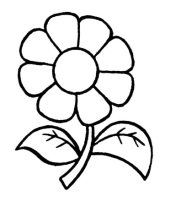 1 нче алып баручы. 1 нче бирем. Өстәлләрдә 5 таҗдан торган чәчәк. Шул таҗларга укытучы булыр өчен кирәкле 5 сыйфатны язарга кирәк. Ир-ат укытучылар һәм укучы егетләр командаларына физкультура укытучысы өчен мөһим сыйфатларны язарга. (Биремне башкару өчен 5 минут вакыт бирелә. Эшләр бәяләнә, уртак сүзләр бармы? Нәтиҗә ясала. Чәчәкләр магнитлы тактага беркетелә.)2 нче алып баручы. Карточкалардагы биремне башкарырга. Цифрлар арасына кушу, алу, тапкырлау, бүлү гамәлләре куеп, җавапта «5» санын чыгарырга. (Берничә җавап та булырга мөмкин. Эшләр бәяләнә.)1 нче музыкаль иауза. «5» саны кергән җыр табарга һәм җырларга. (Үзләре эзләп тапмаган очракта укучылар командаларына – «Өйрәтәләр мәктәпләрдә», укытучыларга Р.Миңнуллин сүзләренә язылган «Әнкәй безне Сөннән алып кайткан» җырларын тәкъдим итәргә була.)  1 нче алып баручы. Алдагы бирем – «биш» сүзе кергән сүзләр язарга. (Мәсәлән, бишмәт, бишек... Русча да ярый: опять. Эшләр бәяләнә.)2 нче алып баручы. Иҗади биремнәр өлешенә күчәбез.1 нче бирем. Укучылар, мөмкин кадәр күбрәк «5»ле санын кулланып, укытучыларга бәйрәм  көне белән котлау язарга тиешләр. Ә укытучылар, шулай ук «5»ле санын кулланып, «Укытучының бер көне» дигән хикәя язалар. (5 минут вакыт бирелә. Төркемнән бер кеше укып иҗади биремнәре белән тамашачыларны таныштыра.Эшләр бәяләнә.)2 нче иҗади бирем. Укытучылар – укучыларга, укучылар укытучыларга багышлап, синквейн стилендә шигырь язарга тиешләр. 2 нче музыкаль иауза. Укытучылар, укучыларына үз теләкләрен җиткереп, аларга багышлап, «Улларым, сез – минем кызларым» җырын башкаралар. Сүзләрне һәм плюсовканы алдан әзерләп куярга. Укучылар да үз теләкләрен укытучыларына әйтеп, «Сез иң гүзәл кеше икәнсез» җырын җырлыйлар.1 нче алып баручы Бүгенге кичәбезгә нәтиҗә ясар вакыт җитте. Йолдызчыклар санала, командаларга урыннар билгеләнә, бүләкләр тапшырыла.2 нче алып баручы.Хөрмәтле укытучылар һәм укучылар! Безнең бәйрәмдә катнашуыгыз өчен сезгә бик зур рәхмәт. Исәнлек-саулык телибез, бөтен кылган гамәлләрегез дә бары тик «5»ле билгесе белән генә бәяләнсен!5   5    5    5=5